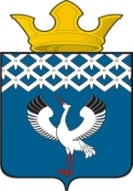  Российская Федерация                             Свердловская областьДума муниципального образованияБайкаловского сельского поселения 29-е заседание  4-го созыва          РЕШЕНИЕ26 декабря 2019г.                              с.Байкалово                                                  № 164О внесении изменений в Правила землепользования и застройки муниципального образования Байкаловского сельского поселения Байкаловский муниципальный район Свердловской области (в т.ч. в карту градостроительного зонирования) в части изменения наименования зонВ соответствии с Федеральным законом от 06.10.2003 № 131-ФЗ  "Об общих принципах организации местного самоуправления в Российской Федерации", протоколом публичных слушаний от 12.12.2019 года, Дума муниципального образования Байкаловского сельского поселения                                                        РЕШИЛА:1.  Внести изменения в Правила землепользования и застройки  муниципального образования Байкаловского сельского поселения Байкаловский муниципальный район Свердловской области (в т.ч.  карту градостроительного зонирования) в части изменения наименования зон с ОД(К)  (многофункциональные комплексы либо относительно компактно сосредоточенные объекты разного функционального назначения) на Ж-1 Зона жилых домов усадебного типа - с разрешенным использованием – (индивидуальные жилые дома с земельными участками для ведения личного подсобного хозяйства) в отношении земельного участка, расположенного по адресу:  Свердловская область, с. Байкалово, ул. Революции,  прилегающий к участку №1, кадастровый номер земельного участка 66:05:2601003:191    2. Направить настоящее решение в отдел филиала ФГБУ «ФКП Росреестра» по Свердловской области.3. Настоящее решение опубликовать (обнародовать) в Информационном вестнике Байкаловского сельского поселения, а так же на официальном сайте Думы МО Байкаловского сельского поселения: www.байкдума.рф.Председатель Думы муниципального образованияБайкаловского сельского поселения                  			С.В. Кузеванова 26 декабря 2019г.Глава муниципального образованияБайкаловского сельского поселения                               		Д.В. Лыжин26 декабря 2019г.